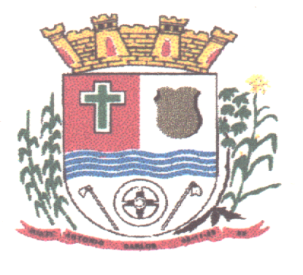 AVISO DE ERRATAPROCESSO LICITATÓRIO Nº 098/2015TOMADA DE PREÇO Nº 08/2015A Prefeitura Municipal de Antônio Carlos, torna pública a ERRATA, comunicando a todos os interessados que no Processo Licitatório 098/2015 – modalidade Tomada de Preços nº. 08/2015, que possui como objeto “CONTRATAÇÃO DE EMPRESA ESPECIALIZADA EM SERVIÇOS DE ENGENHARIA CIVIL PARA EMPREITADA POR MENOR PREÇO GLOBAL, COM FORNECIMENTO DE MATERIAL E MÃO DE OBRA ESPECIALIZADA, NA REFORMA E AMPLIAÇÃO DA EDIFICAÇÃO, SEDE DO CORPO DE BOMBEIROS MILITAR DO MUNICÍPIO DE ANTÔNIO CARLOS/SC , altera o item 12.1 do Edital.Desta forma, onde se lia:12.1 - Balanço patrimonial e demonstrações contábeis do último exercício social (2013), já exigíveis e apresentados na forma da lei, que comprovem a boa situação financeira da empresa, vedada a sua substituição por balancetes ou balanços provisórios, podendo ser atualizados por índices oficiais, quando encerrado há mais de 03 (três) meses da data de apresentação da proposta;Leia-se: 12.1 - Balanço patrimonial e demonstrações contábeis do último exercício social (2014), já exigíveis e apresentados na forma da lei, que comprovem a boa situação financeira da empresa, vedada a sua substituição por balancetes ou balanços provisórios, podendo ser atualizados por índices oficiais, quando encerrado há mais de 03 (três) meses da data de apresentação da proposta;Antônio Carlos, 11 de dezembro de 2015.____________________________________________Eliane Nunes de Oliveira FolganesPresidente da Comissão de Licitações